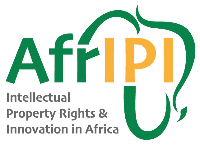 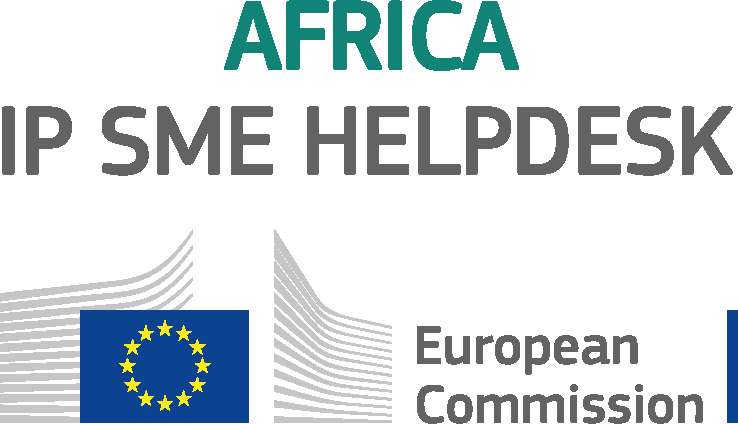 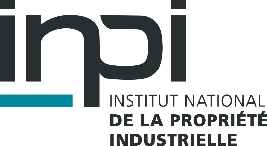 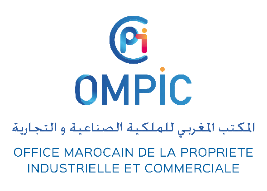 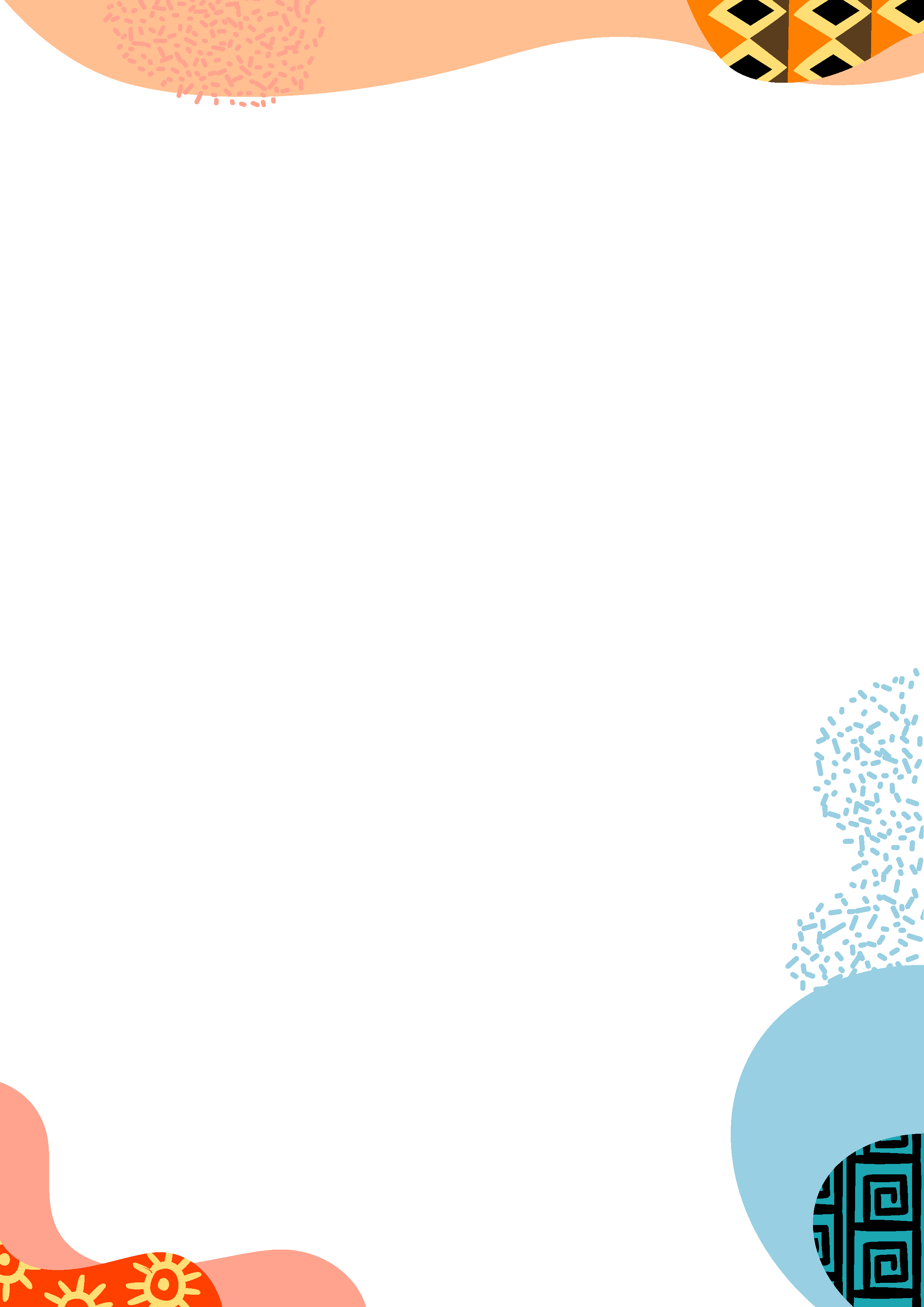 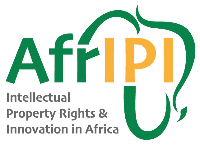 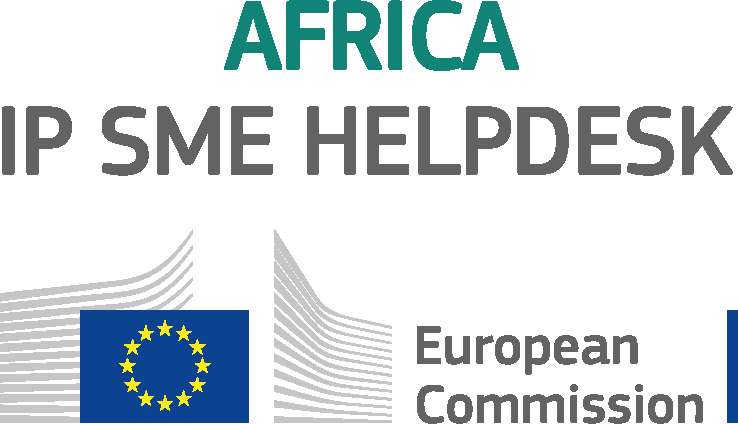 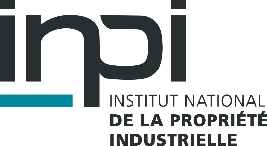 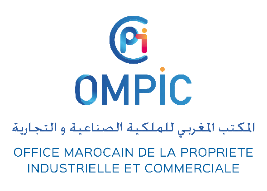 Un guide pour les PME sur la protection de la PI au MarocMay 31, 202310:00 – 10:10Bienvenue et remarques préliminairesIbon Ormazabal, Service de la Coopération Internationale, EUIPO (TBC)10:10 – 10:40Le système de protection de la propriété industrielle au Maroc et les Services offerts par l’OMPIC aux entreprisesTBC, OMPIC Maroc10:40 – 11:10Ce que les entreprises de l'UE doivent savoir pour protéger leur propriété intellectuelle au MarocFrançois Kaiser, Conseiller en propriété intellectuelle, INPI France11:10 – 11:30Questions-réponses et discussion